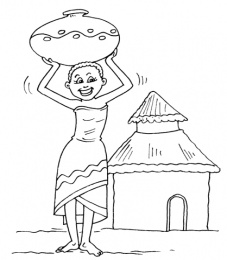 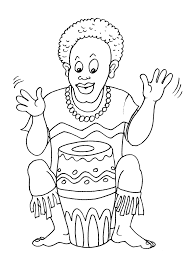 MENUS POUVANT ETRE MODIFIES SELON ARRIVAGEJourHors d’œuvrePlat principalGarnitureFromageDessertLundi 5ConcombreChipolatasPurée de céleriCompotes Pomme d’amourMardi 6Salade au bleu d’AuvergneSteak hachéFritesYaourts bio sucrésJeudi 8SaladePizzaLitcheesVendredi 9Soupe de tomatePoisson panéCarottes VichyYaourts bio chocolatLundi 12SaladeLasagne Crème vanilleMardi 13Velouté de légumesPetit saléLentillesBiscuit de SavoieJeudi 15BetteravesTartifletteSaladeYaourts bio aromatiséVendredi 17Rillettes cornichonsLieu noirEpinardsPoireLundi 19Repas africainCrevettes au curryMafé de pouletRiz , patates douces, bananes plantainVerrine kiwis fromage blanc cacaoMardi 20Carottes râpéesSauté de porc aux olivesSemouleBabybelParis-BrestJeudi 22Salade niçoiseCuisses de pouletHaricots vertsYaourts bio aromatisésVendredi 23Radis beurreMeunière de colinPomme de terre fondanteCrème anglaise et petits gâteauxLundi 26PamplemousseSpaghettis bolognaiseYaourts bio sucrésMardi 27SaladePomme de terre SavoyardeBananesJeudi 29Couscous et ses légumesBeignets à l’ananasVendredi 31Potage ParmentierDos de colinLentilles corailGlace Mars